Общие положения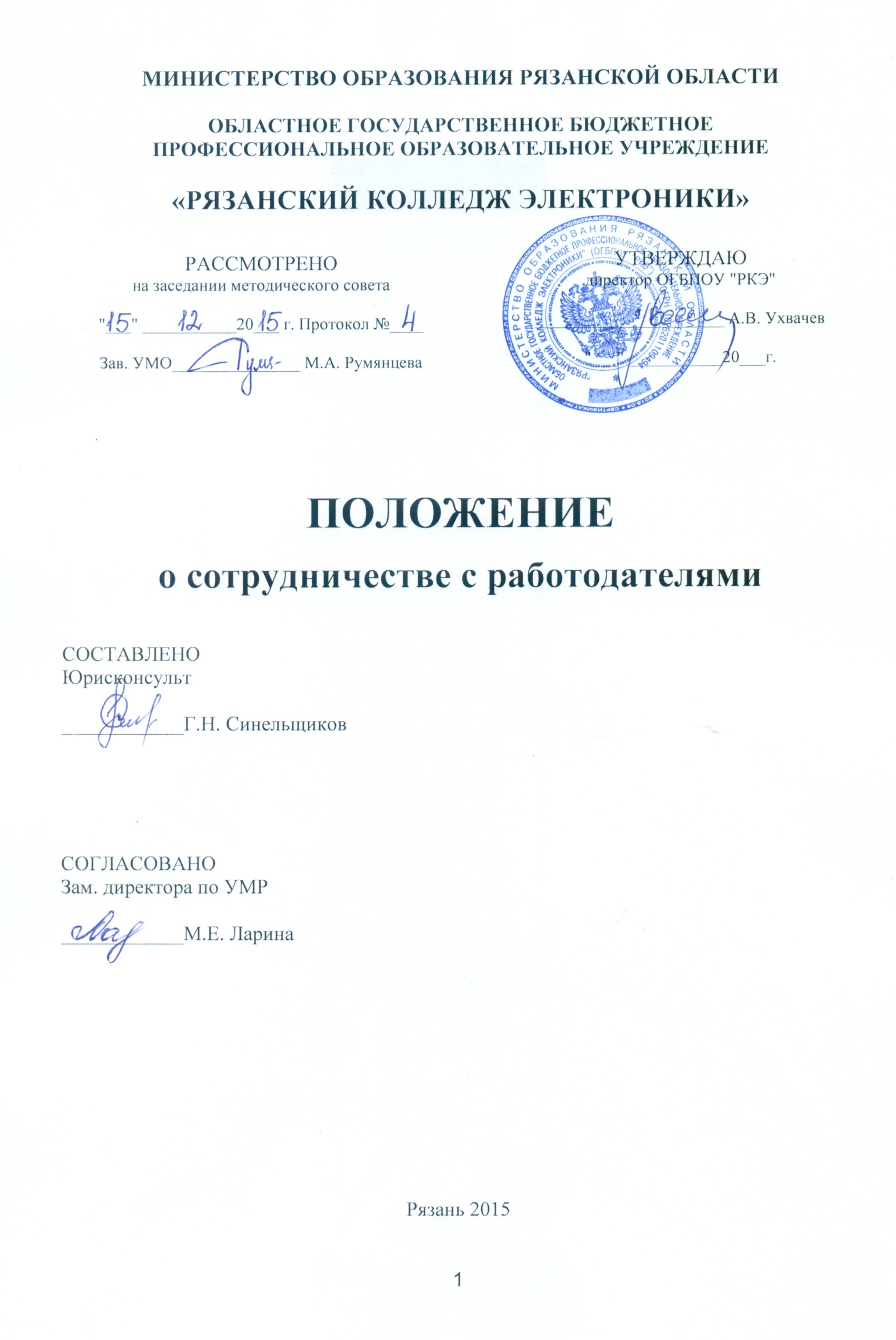       1. Настоящее Положение о сотрудничестве с работодателями (далее - Положение) разработано для определения основных подходов к формированию системы связей между работодателями и Областным государственным бюджетным профессиональным образовательным учреждением «Рязанский колледж электроники» (далее – Колледж) в целях взаимовыгодного взаимодействия в образовательном процессе и содействия трудоустройству выпускников Колледжа.       2. Положение обобщает практический опыт взаимодействия с работодателями и регламентирует некоторые аспекты этого взаимодействия.       3.  Положение – это правовой акт, предназначенный для внутреннего использования, определяющий задачи, функции, права, обязанности и организацию работы структурных подразделений и конкретных исполнителей, связанных с процессами взаимодействия и сотрудничества с работодателями.       4. Положение разработано в соответствии с Федеральным законом от 29.12.2012 №273-ФЗ «Об образовании в Российской Федерации», Порядком организации и осуществления образовательной деятельности по образовательным программам среднего профессионального образования (в ред. Приказа Минобрнауки России от 22.01.2014 № 31); федеральными государственными образовательными стандартами (ФГОС) СПО, Уставом и иными нормативными документами Колледжа.        5.  В настоящем Положении используются следующие основные понятия:профессиональная ориентация - это комплекс взаимосвязанных экономических, социальных, психологических и педагогических мероприятий, направленных на формирование профессионального призвания, выявления способностей, интересов, пригодности и других факторов, влияющих на выбор профессии:профессиональная информация - система мер по обеспечению человека разнообразной достоверной информацией о современных профессиях, об организациях, предоставляющих рабочие места, о рынке труда, о том, как планировать свою карьеру, перспективах развития видов деятельности и т.д.;-  профессиональная консультация - это оказание помощи заинтересованным лицам в выборе профессии и места работы путем установления соответствия человека тому или иному виду деятельности через сопоставление его особенностей и требовании к той или иной профессии с целью выявления направленности и структуры его способностей, интересов и других факторов, влияющих на выбор профессии;содействие трудоустройству выпускников Колледжа  специально организованная деятельность, направленная на повышение конкурентоспособности выпускников Колледжа посредством содействия их профессиональной ориентации социально-психологической адаптации на рынке труда;адаптация выпускников Колледжа на рынке труда - это комплекс взаимосвязанных экономических и социальных, психологических, педагогических мероприятий, направленных на формирование у выпускников Колледжа навыков адекватного поведения на рынке труда, повышающего их конкурентоспособность;работодатель - физическое лицо, либо юридическое лицо (организация), вступающая в трудовые отношения с работником в порядке, предусмотренном законодательством Российской Федерации.      - практика - вид учебной деятельности, направленной на формирование, закрепление, развитие практических навыков и компетенций в процессе выполнения определённых видов работ, связанных с будущей профессиональной деятельностью;      - образовательная деятельность - деятельность по реализации образовательных программ;      - образовательная программа – комплекс основных характеристик образования (объем, содержание, планируемые результаты), организационно-педагогических условий и в случаях, предусмотренных Федеральным законом от 29.12.2012 №273-ФЗ, форм аттестации, который представлен в виде учебного плана, календарного учебного графика, рабочих программ учебных предметов, курсов, дисциплин (модулей), иных компонентов, а также оценочных и методических материалов      - сетевая форма реализации образовательных программ (далее – сетевое взаимодействие) - вид образовательной деятельности, обеспечивающей возможность освоения обучающимся образовательной программы с использованием ресурсов нескольких организаций.II.  Цель и задачи сотрудничества с работодателями1. Целью сотрудничества с работодателями для Колледжа является формирование системы устойчивых связей между работодателями и Колледжем для решения следующих задач:обучение студентов на целевой и контрактной основе с гарантированным трудоустройством выпускников;организация практик и стажировок, предусмотренных учебными планами;выполнение хоздоговорных научно-исследовательских работ с активным участием студентов и выпускников Колледжа;создание совместных учебно-производственных лабораторий, ресурсных центров и т.п.;организация и проведение стажировок для преподавателей;подготовка и публикация совместных научных статей, монографий и учебно-методических материалов;организация профессиональной ориентации обучающихся в Колледже;организация и проведение предметных олимпиад, конкурсов, конференций и других мероприятий для студентов и выпускников;подготовка и доведение до сведения обучающихся в Колледже профессиональной информации;организация профессиональных консультаций для обучающихся в Колледже;адаптация выпускников на рынке труда:-   содействие трудоустройству выпускников Колледжа;- реализация сетевого взаимодействия между Колледжем и работодателями;-   экспертиза, согласование и утверждение учебных планов, рабочих программ, программ промежуточной и итоговой аттестаций.III. Формы сотрудничества с работодателямиI Формы сотрудничества Колледжа с работодателями но принципу организации их во времени и пространстве могут быть соответственно: разовыми - единовременными и долгосрочными - периодическими; на площадке Колледжа, на территории организации-работодателя, а также на территории обшей доступности.2. Разовые - единовременные формы сотрудничества с работодателями на площадке Колледжа:тренинги и карьерные консультации;мастер-классы представителей организаций-работодателей:презентации карьерных возможностей организаций-работодателей;проведение Дней карьеры;проведение круглых столов с участием представителями организаций- работодателей;3.  Разовые - единовременные формы сотрудничества с работодателями на территории их организацийпроведение профессионально-ориентированных экскурсий;мастер-классы сотрудников и руководителей организаций-работодателей;тренинги и карьерные консультации;4.  Разовые - единовременные формы сотрудничества с работодателями на территории общей доступности:районные и городские ярмарки вакансий;выставки-ярмарки с участием организаций-работодателей;мероприятия ассоциаций и союзов организаций-работодателей;5. Долгосрочные - периодические формы сотрудничества с работодателями на площадке Колледжа:участие представителей работодателей в учебном процессе;- участие представителей работодателей в работе государственных аттестационных комиссий;участие работодателей в работе научно-практических конференций;-  участие представителей работодателей в практико-ориентированных программах-курсах;Долгосрочные - периодические формы сотрудничества с работодателями па территории их организаций:все виды практик студентов Колледжа, предусмотренных учебнымипланами;стажировки студентов и выпускников Колледжа;проведение научно-исследовательских работ;стажировка мастеров производственного обучения и преподавателей Колледжа;Долгосрочные - периодические формы сотрудничества с работодателями на территории общей доступности:совместная (одновременная) работа на тематических выставках-ярмарках:совместное (одновременное) участие в работе научно-практических конференций, форумах, симпозиумах;совместная работа в различных ассоциациях и союзах;совместная работа в различных социально-значимых проектах и акциях.IV. Организации сотрудничества с работодателями       1. Контроль работы по сотрудничеству с работодателями осуществляет директор Колледжа. Планирование и реализацию всех мероприятий по сотрудничеству с работодателями непосредственно обеспечивает  заведующий отделом по производственной практике студентов и содействию трудоустройства выпускников Колледжа, делегируя отдельные виды и формы сотрудничества конкретным должностным лицам и подразделениям Колледжа в соответствии с их функциональными полномочиями, обязанностями и назначением.       2. Практическое сотрудничество с работодателями в любой его форме происходит в рамках решения функциональных задач соответствующих должностных лиц и подразделений Колледжа: целевой набор и обучение студентов; организация всех видов практик и стажировок, предусмотренных учебными планами; содействие трудоустройству выпускников Колледжа; организация научно-исследовательских хоздоговорных работ.       3. Организация конкретных форм сотрудничества с работодателями происходит в рамках полномочий соответствующих должностных лиц и подразделений Колледжа с использование имеющихся у них ресурсов и(или) с привлечением ресурсов Колледжа.       4. Правовым основанием для сотрудничества имеющего устойчивые долгосрочные — периодические формы, является «Договор о сотрудничестве» (далее - Договор), заключенный между Колледжем и работодателем в установленном порядке.      5.  До представления на подпись проект Договора проходит внутреннее согласование со всеми подразделениями (цикловыми комиссиями, отделами, отделениями, бухгалтерией, хозяйственной частью) и руководителями Колледжа, которым предстоит реализовывать условия соответствующего Договора.       6. Инициатором заключения договора может выступать как работодатель, так и любое подразделение Колледжа (отделы, службы, цикловые комиссии), а также соответствующее должностное лицо, но с обязательным участием единого координатора (см. п.7 настоящего Положения).       7. Единым координатором заключения Договора является заведующий структурного подразделения Колледжа  –  Отдела по производственной практике студентов и содействию трудоустройству выпускников.       8. Отдел по производственной практике студентов и содействию трудоустройству выпускников Колледжа (координатор) ведет единый учётный реестр Договоров, исключает их дублирование, отслеживает сроки их действия, ведет учет их практической реализации, на основании действующих договоров организует активные формы взаимодействия работодателей со студентами  и выпускниками Колледжа с целью содействия их трудоустройству.       9. Отдел по производственной практике студентов и содействию трудоустройству выпускников Колледжа ведет единый реестр работодателей-партнёров. Единый реестр работодателей-партнеров содержит следующие данные по каждому партнеру: полное наименование, сокращенное наименование, юридический адрес, почтовый адрес, контактная информация (тел., факс, e-mail, www), ФИО руководителя, должность руководителя, основной вид деятельности по ОКВЭД, отрасль, ответственное лицо от работодателя-партнера, ответственное лицо от Колледжа.V.  Сотрудничество работодателей и Колледжапри разработке и реализации ОПОП       1. Сотрудничество работодателей и Колледжа при разработке и реализации основных образовательных программ (основных профессиональных образовательных программ – ОПОП) по профессиям, специальностям и направлениям подготовки осуществляется по следующим основным направлениям: участие представителей работодателей в оценке содержания, организации и качества учебного процесса;разработка и рецензирование учебно-методической документации;участие в разработке стратегии по обеспечению качества подготовки выпускников;экспертиза основных образовательных программ (основных профессиональных образовательных программ) включение в ООП (ОПОП) дополнительных компетенций; практическое обучение студентов на реальных рабочих местах при прохождении практики и проведении научно-исследовательской работы;определение соответствия заданных компетенций видам профессиональной деятельности по профессии (специальности), выполняемым студентами на рабочих местах во время практик;проведение представителями работодателей (специалистами-практиками) учебных занятий для студентов, в том числе лекционных курсов, семинаров, лабораторных работ, мастер-классов, деловых игр, практикумов и др.;подготовка курсовых работ (проектов) и выпускных квалификационных работ по запросам работодателей;привлечение работодателей (представителей заинтересованных организаций) в качестве внешних экспертов при проведении промежуточной аттестации с целью оценивания и контроля компетенций обучающихся;участие работодателей в итоговой государственной аттестации выпускников, деятельности государственных аттестационных комиссий (ГАК); повышение квалификации представителей работодателей в Колледже;трудоустройство выпускников;участие представителей организаций работодателей в процедуре проведения самообследования качества реализуемых основных образовательных программ (основных профессиональных образовательных программ);       - получение Колледжем обратной связи от работодателей (посредством процедуры анкетирования) об уровне сформированности профессиональных компетенций с целью последующей корректировки и совершенствования основных образовательных программ (основных профессиональных образовательных программ).VI.  Контроль и оценка результатов сотрудничества с работодателями       1. Контроль результатов сотрудничества с каждым работодателем осуществляется в рамках существующей в Колледже системы внутренней отчётности в соответствии с планом мероприятий, который ежегодно составляется заведующим Отделом по производственной практике студентов и содействию трудоустройству выпускников, согласовывается и утверждается сторонами сотрудничества и является неотъемлемой частью Договора с конкретным работодателем.       2. Все структурные подразделения и соответствующие должностные лица, отчитываются в установленном порядке о проделанной ими работе, предоставляют качественно-количественные характеристики по всем осуществлённым ими формам сотрудничества с работодателями, что является значимыми показателями для общей оценки их деятельности.       3.  Количественная и качественная оценка результатов сотрудничества с работодателями в рамках содействия трудоустройству выпускников Колледжа осуществляется путем анализа результатов анкетирования и ежегодного мониторинга трудоустройства выпускников, проводимого Колледжем.       4.  Результаты сотрудничества с работодателями, выявленные в ходе его контроля и оценки, позволяют управлять этой деятельностью как одним из значимых факторов, обеспечивающих конкурентоспособность Колледжа и его выпускников.______________________  окончание  документа  _______________________ЛИСТ ОЗНАКОМЛЕНИЯ С ПОЛОЖЕНИЕМ №п/пДОЛЖНОСТЬФИОДАТАПОДПИСЬ